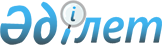 О внесении изменения в приказ Министра здравоохранения Республики Казахстан от 23 ноября 2009 года № 762 "Об утверждении Правил разработки и согласования лекарственных формуляров организаций здравоохранения"
					
			Утративший силу
			
			
		
					Приказ Министра здравоохранения и социального развития Республики Казахстан от 28 мая 2015 года № 402. Зарегистрирован в Министерстве юстиции Республики Казахстан 26 июня 2015 года № 11463. Утратил силу приказом и.о. Министра здравоохранения Республики Казахстан от 22 мая 2019 года № ҚР ДСМ-84.
      Сноска. Утратил силу приказом и.о. Министра здравоохранения РК от 22.05.2019 № ҚР ДСМ-84 (вводится в действие со дня его первого официального опубликования).
      В соответствии с подпунктом 70) пункта 1 статьи 7 Кодекса Республики Казахстан от 18 сентября 2009 года "О здоровье народа и системе здравоохранения" ПРИКАЗЫВАЮ:
      1. Внести в приказ Министра здравоохранения Республики Казахстан от 23 ноября 2009 года № 762 "Об утверждении Правил разработки и согласования лекарственных формуляров организаций здравоохранения" (зарегистрированный в Реестре государственной регистрации нормативных правовых актов Республики Казахстан № 5900, опубликованный в Собрании актов центральных исполнительных и иных центральных государственных органов Республики Казахстан № 2, 2010 года) следующее изменение:
      Правила разработки и согласования лекарственных формуляров организаций здравоохранения, утвержденные указанным приказом, изложить в новой редакции согласно приложению к настоящему приказу.
      2. Комитету контроля медицинской и фармацевтической деятельности Министерства здравоохранения и социального развития Республики Казахстан в установленном законодательстве порядке обеспечить:
      1) государственную регистрацию настоящего приказа в Министерстве юстиции Республики Казахстан;
      2) в течение десяти календарных дней после государственной регистрации настоящего приказа в Министерстве юстиции Республики Казахстан направление на официальное опубликование в периодических печатных изданиях и информационно-правовой системе нормативных правовых актов Республики Казахстан "Әділет";
      3) размещение настоящего приказа на интернет-ресурсе Министерства здравоохранения и социального развития Республики Казахстан.
      3. Контроль за исполнением настоящего приказа возложить на вице-министра здравоохранения и социального развития Республики Казахстан Цой А. В.
      4. Настоящий приказ вводится в действие по истечении десяти календарных дней после дня его первого официального опубликования. Правила
разработки и согласования лекарственных формуляров организаций
здравоохранения
1. Общие положения
      1. Настоящие Правила разработки и согласования лекарственных формуляров организаций здравоохранения (далее – Правила) разработаны с целью определения единого порядка разработки, утверждения лекарственных формуляров организаций здравоохранения и их согласования. 
      2. Лекарственный формуляр организации здравоохранения является основой для планирования бюджета организации здравоохранения на лекарственные средства и подлежит периодическому пересмотру и обновлению не реже одного раза в полгода. 
      3. Основные понятия, используемые в настоящих Правилах: 
      1) лекарственный формуляр – перечень лекарственных средств, наличие которых обязательно в достаточных количествах, сформированный для оказания гарантированного объема бесплатной медицинской помощи с учетом профиля организации здравоохранения, утвержденный руководителем организации здравоохранения в порядке, определяемом уполномоченным органом;
      ......2) Казахстанский национальный лекарственный формуляр – перечень лекарственных средств с доказанной клинической эффективностью и безопасностью, сформированный для оказания гарантированного объема бесплатной медицинской помощи с указанием предельных цен и являющийся обязательной основой для разработки и утверждения лекарственных формуляров в организациях здравоохранения; 
      ......3) формулярная комиссия - консультативно-совещательный орган, основной целью которого является внедрение и поддержание формулярной системы и рационального использования лекарственных средств в соответствующей медицинской организации (регионе), на основе принятых уполномоченным органом норм и стандартов. 2. Порядок разработки и согласования лекарственных формуляров
      4. При организациях здравоохранения, в том числе оказывающих медицинскую помощь и находящихся в ведении уполномоченного органа, и при Управлениях здравоохранения областей, городов Астана и Алматы формируются Формулярные комиссии, состоящие из не менее семи специалистов, имеющих соответствующие знания в сфере здравоохранения, а также квалификацию в клинической фармакологии и доказательной медицине с правом голоса, которые работают в соответствии планом работы, утвержденным председателем Формулярной комиссии. 
      5.Члены Формулярной комиссии заполняют декларацию о раскрытии потенциального конфликта интересов члена (приглашенного эксперта) Формулярной комиссии по форме согласно приложению 1 определяемым приказом и.о. Министра здравоохранения Республики Казахстан от 12 декабря 2013 года № 723 "Об утверждении Положения о Формулярной комиссии Министерства здравоохранения Республики Казахстан" (далее-Положения) (зарегистрирован в Реестре государственной регистрации нормативных правовых актов за № 9090). 
      6. При наличии у члена Формулярной комиссии потенциального конфликта интересов в отношении определенной компании он отстраняется от процесса рассмотрения, обсуждения и участия в голосовании при рассмотрении вопросов относительно данной компании.
      7. Лекарственный формуляр и сводный лекарственный формуляр разрабатываются Формулярными комиссиями с учетом следующих критериев отбора лекарственных средств:
      1) наличие в Казахстанском национальном лекарственном формуляре, до его разработки в Республиканском лекарственном формуляре;
      2) наличие обоснованной потребности в использовании предлагаемого лекарственного средства с учетом данных по заболеваемости, а также регистра больных из существующих автоматизированных информационных ресурсов в области здравоохранения, используемых на территории Республики Казахстан (до разработки Казахстанского национального лекарственного формуляра);
      3) доказанной клинической эффективности и безопасности на предлагаемое лекарственное средство (до разработки Казахстанского национального лекарственного формуляра);
      4) выбор лекарственного средства при наличии преимуществ по сравнению с имеющимся аналогом в лекарственном формуляре. Замена препаратов для лечения пациентов с хроническими формами заболеваний осуществляется по медицинским показаниям (до разработки Казахстанского национального лекарственного формуляра).
      8. Лекарственный формуляр утверждается первым руководителем медицинской организации по согласованию с Управлением здравоохранения областей, городов Астана и Алматы. 
      9. Сводный лекарственный формуляр региона разрабатывается Формулярной комиссией Управления здравоохранения областей, городов Астана и Алматы для оказания гарантированного объема бесплатной медицинской помощи соответствующего региона на основе лекарственных формуляров медицинских организаций здравоохранения региона. 
      10. Лекарственный формуляр организаций здравоохранения, находящихся в ведении уполномоченного органа и оказывающих медицинскую помощь, утверждается первым руководителем организации по согласованию с уполномоченным органом. Лекарственный формуляр представляется в уполномоченный орган на согласование в двух экземплярах на бумажном и электронном носителях не позднее 25 декабря года, предшествующего следующему финансовому году. 
      11. Включение, исключение, замена лекарственного препарата в лекарственные формуляры и сводные лекарственные формуляры (до разработки Казахстанского национального лекарственного формуляра) осуществляется согласно предложенному обоснованию включения (исключения), внесения изменений или дополнений в лекарственный формуляр или сводный формуляр лекарственный формуляр региона по форме согласно приложению 2 Положения.
					© 2012. РГП на ПХВ «Институт законодательства и правовой информации Республики Казахстан» Министерства юстиции Республики Казахстан
				
Министр здравоохранения
и социального развития
Республики Казахстан
Т. ДуйсеноваПриложение
к приказу Министра здравоохранения
и социального развития
Республики Казахстан
от 28 мая 2015 года № 402
Утверждены
приказом Министра здравоохранения
Республики Казахстан
от 23 ноября 2009 года № 762